Chuva de meteorosQuestão 1AS ESTRELAS “ESTAVA UM CÉU LINDO, TRANSPARENTE COMO CRISTAL. O ASSANHAMENTO DO BRILHO DAS ESTRELAS PARECIA OS OLHOS DOS MENINOS...”. (MONTEIRO LOBATO)DURANTE O DIA CLARO, ONDE ESTÃO AS ESTRELAS DO CÉU? EXPLIQUE SEU PENSAMENTO.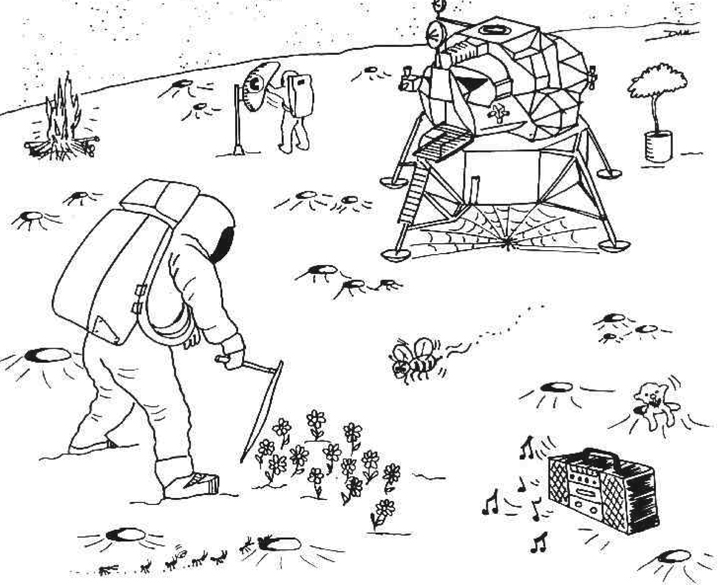 Questão 2A LuaA IMAGEM A SEGUIR APRESENTA 10 COISAS QUE NÃO DARIAM CERTO NA LUA. ACHE-AS, CIRCULE-AS E ESCREVA-AS.1) ____________________________________2) ____________________________________3) ____________________________________4) ____________________________________5) ____________________________________6) ____________________________________7) ____________________________________8) ____________________________________9) ____________________________________10) ___________________________________